下载获取演示账套的压缩包登录Workfine官方网站，在案例页面中选择感兴趣的账套并下载到本地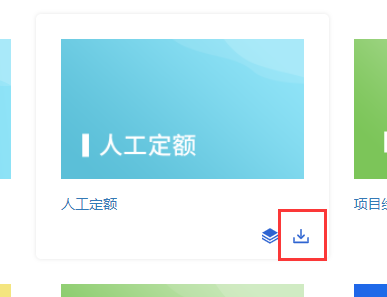 解压文件到合适的路径打开压缩包，将内容完整解压到一个合适的路径建议选择Workfine安装目录的data文件夹，新建一个账套名称对应的文件夹解压过来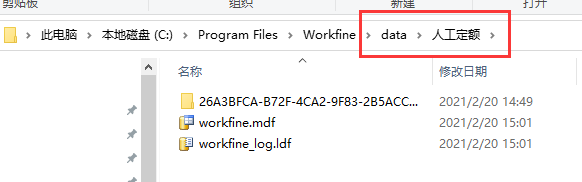 修改文件夹权限右击【文件夹空白的地方】，选择属性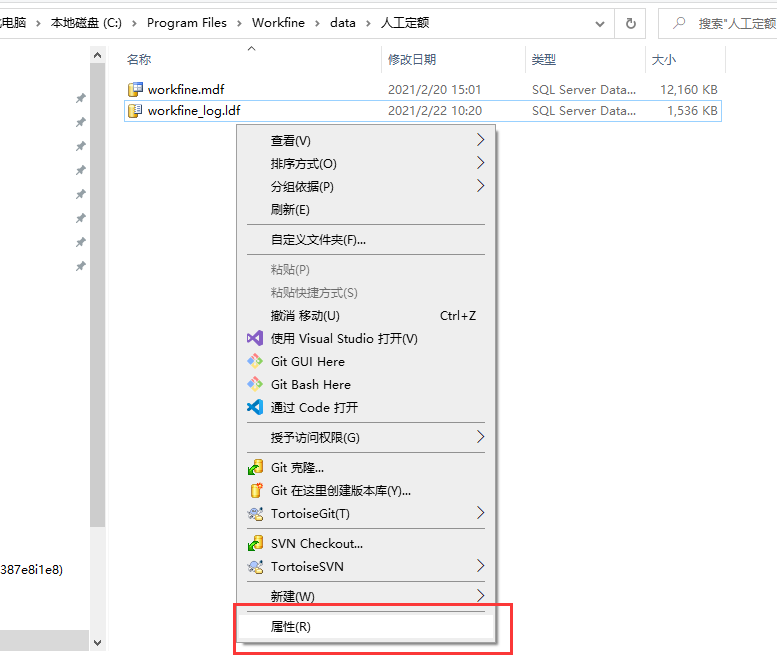 在属性界面中选择安全=>编辑=>添加，在输入框中输入everyone，并点击确定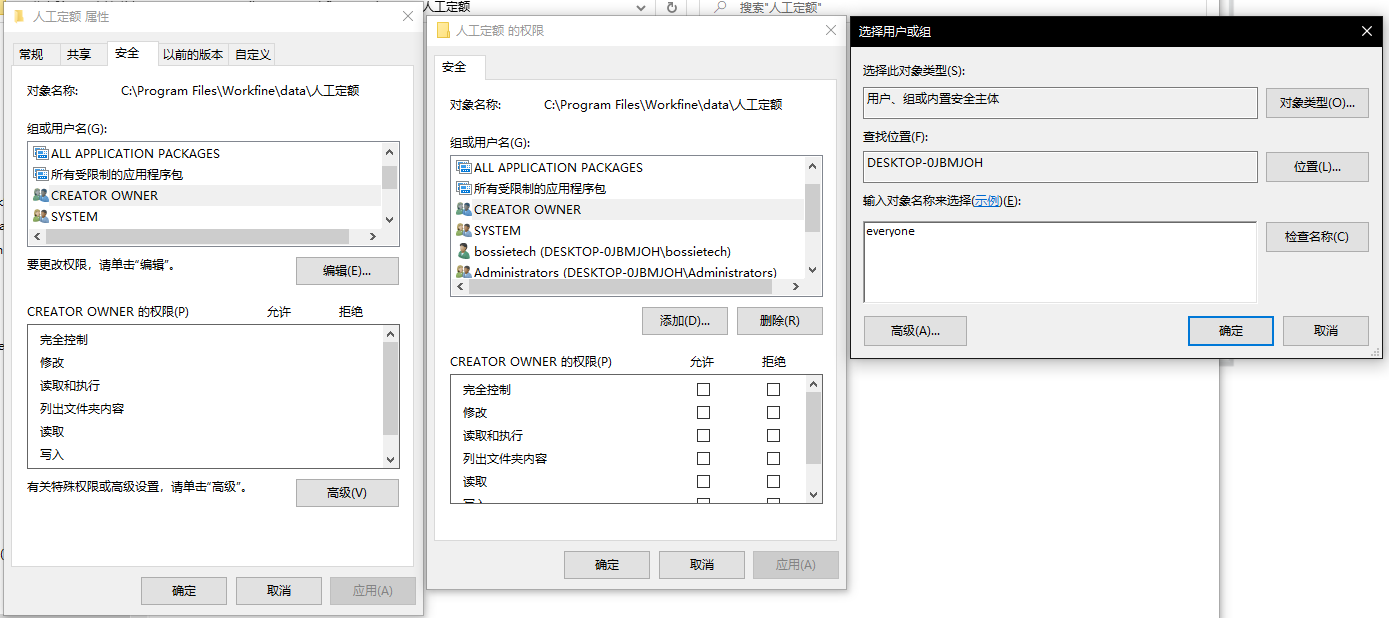 在权限界面选中刚才添加的everyone，将下方完全控制的允许权限勾选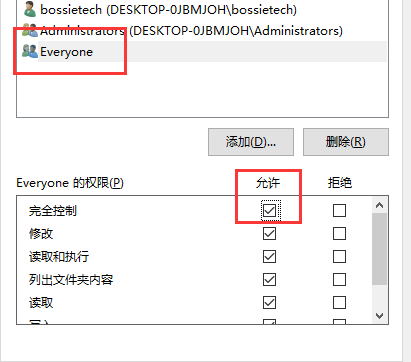 最后点击所有界面的确定按钮直到系统设置完成即可登录控制台在Workfine所在服务器打开浏览器，在地址栏中输入localhost:5000（默认地址，修改过端口的将5000替换为新端口号）输入用户名与密码，默认均为admin，输入验证码登录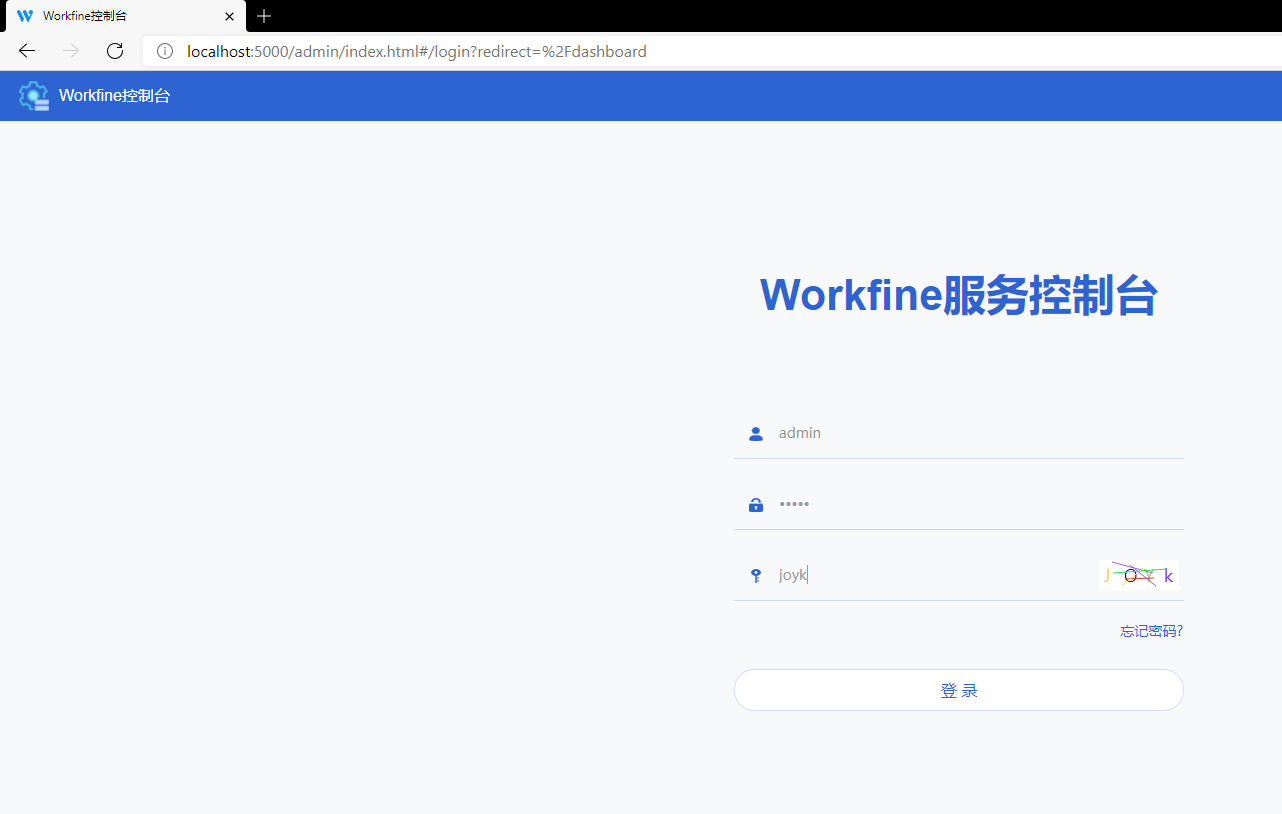 添加并指向账套点击账套列表右上方按钮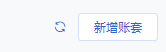 账套名称希望在应用端登录页账套列表中显示的名称；数据库类型选择LocalDB；将刚才存放文件的路径复制到数据库路径中，精确到workfine.mdf文件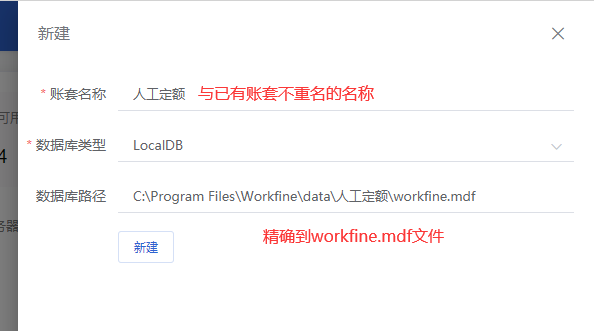 最后点击新建，等待自动升级并运行（若长时间不显示可点击右上角刷新按钮）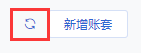 重置管理员密码右击刚才新建的账套，选择“重置系统账户”并确定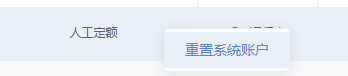 还原附件文件夹位置将解压缩文件中的数字与字母组成的文件夹剪切到Workfine安装目录的blob文件夹中如果blob文件夹不存在，手动新建即可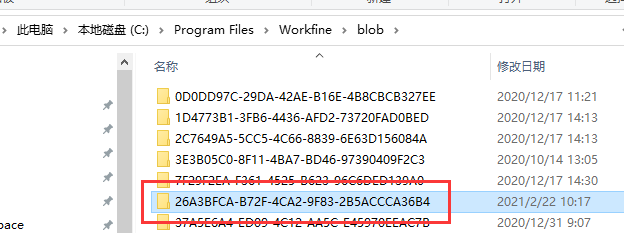 登录查看效果进入Workfine应用端，账套列表中选择刚才新建的账套，输入用户名admin，密码不填，点击“立即登录”即可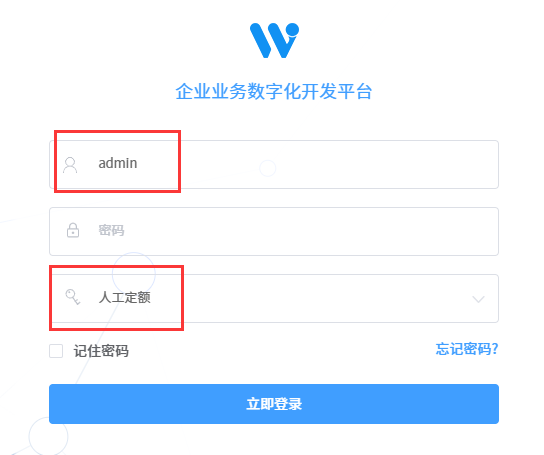 